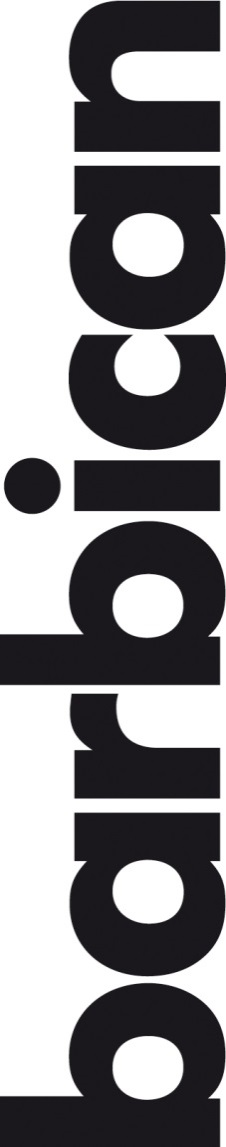 JUST ANNOUNCED Gilberto Gil & BaianaSystem: Back to Bahia Sun 28 Jun 2020, Barbican Hall, 7.30pm Tickets £25 – 40 plus booking fee This special Barbican double bill brings together two generations of acclaimed Brazilian artists from Bahia in London this summer: Iconic singer-songwriter Gilberto Gil and one of the most exciting bands coming out of Brazil at the moment, BaianaSystem. Each of them will perform their own set, before also collaborating on a few songs.   Gilberto Gil presents his latest Nos Á Gente family project, which sees him perform alongside musicians, singers and artists from within his circle of family and close friends in a set featuring his timeless classics alongside newer material from his latest 2018 Latin Grammy-Award winning album Ok Ok Ok. The album is a tribute to life and came together during a time when Gilberto Gil was recovering from a serious illness that brought him to the brink of death. It features his first previously unreleased songs after a hiatus of eight years, and it is his 60th studio album to date.  Gil’s career started within the bossa nova genre before he expanded his song writing to reflect his political awareness and social activism. With a discography spanning over 50 years, Gil has drawn inspiration from a rich pool, including the reggae he was exposed to during his time in London as an exile. In more recent times Gil took his political and social activities to an official role, serving as Brazil’s Minister of Culture (2003-2008). Gilberto Gil returns to the Barbican’s own-promotion contemporary music programme following his appearance in October 2017 alongside Cortejo Afro, Nucleo de Opera de Bahia and Orquestra Nova Lisboa. BaianaSystem’s set features their trademark hi-energy mix of classic Bahian sounds and rhythms, rap, dub-heavy beats, reggae and socially conscious lyrics, all accompanied by the band’s distinctive visuals. The Latin Grammy-Award winners for Best Portuguese Language Rock or Alternative Album for 2019’s O Futuro Não Demora – featuring a collaboration with Manu Chao – also stem from Bahia, the Brazilian state with the strongest African cultural heritage in the country. The band aims to manifest and champion the sound of the Black Atlantic, taking in connections old and new between Africa, Brazil and the Caribbean, from the roots of samba to global bass culture. Produced by the Barbican On sale to Barbican members on Wed 26 Feb 2020
On general sale on Friday 28 Feb 2020Find out more 
FULL LINE-UP DETAILS ANNOUNCED Richard Dawson: Delight is Right
Sat 28 Mar 2020, Barbican FreeStage (from 4pm) & Barbican Hall (from 7pm) 
Tickets £17.50 – 25 plus booking fee 
Following the release of 2020, his new and highly-anticipated sixth solo album (released on 11 October 2019 on Weird World/Domino), celebrated Northumbrian songsmith Richard Dawson presents a specially curated evening at the Barbican – a gathering of his friends, fellow travellers and favourites. Performances will stretch across two stages, starting on the Barbican FreeStage and culminating in a headline Richard Dawson set in the Barbican Hall. For this he will be joined by a full band, presenting new material from 2020 – a hard-hitting state-of-the-nation study on contemporary Britain which introduces the listener to grand themes through small lives and portraits of human beings struggling with recognisable concerns, conflicts and desires. Dawson’s music has been described as a blend of traditional English and jazzy psych folk and North Country Blues. 
This evening’s eclectic line-up, which reflects the breadth of Dawson’s influences, features: Barbican FreeStage (from 4 pm) Norway-based Danish saxophonist Mette Rasmussen whose improvised music spans from free jazz to textural soundwork Alternative London/Brighton-based folk-pop and synthwave duo BAMBOO – the project from Nick Carlisle (Peepholes, Don’t Argue) and Rachel Horwood (Trash Kit)London-based art rock ensemble Yama Warashi fronted by ex-Zun Zun Egui member Yoshino Shigihara and inspired by Japanese folk dance, free jazz, tribal African music and heavily saturated in psychedelia Barbican Hall (from 7pm) Richard Dawson and band English singer-songwriter, photographer and visual artist Hannah Diamond, whose debut studio album Reflections was released in November 2019 on PC Music Finnish experimental rock band Circle whose style can be associated with krautrock, heavy metal, progressive rock and ambient music, and whose line-up for the evening features Richard Dawson himself on guitar and vocals French free-rock, noise, DIY pop song and avant-garde poetry outfit Humming Dogs Georgian saz (long-neck lute) player and singing folk poet Asiq Nargile Produced by the Barbican in association with Upset The Rhythm
Find out more SUPPORT ANNOUNCED Lankum  
+ caroline 
Wed 15 Apr 2020, Barbican Hall, 7.30pm 
Tickets £17.50 – 22.50 plus booking fee
Dublin four-piece folk band Lankum will perform at the Barbican on 15 April 2020 with an expanded band line-up and some special guest artists tba. The programme will include material from their 2019 album The Livelong Day (Rough Trade). 
The Livelong Day’s blend of alternative folk and psychedelia has cemented their reputation as one of the most talked about groups to emerge from Ireland in decades. Described by Lankum as a ‘songbook for the people’, it features reworkings of folk standards such as ‘The Wild Rover’ and ‘Katie Cruel’ alongside originals written by the band. 
Lankum are brothers Ian and Daragh Lynch, Cormac Mac Diarmada and Radie Peat and their combination of traditional folk roots with contemporary undercurrents forges music that is dark, mysterious and transcendental. It shows that folk music can be angry and progressive and is still a vital force today.
Support comes from London-based eight-piece band caroline. They share influences in, and experiences of playing, midwestern ‘emo’ guitar music, Appalachian folk, minimalist classical and various forms of dance music. caroline have recently signed to Rough Trade and are currently working on their debut album.  
Produced by the Barbican in association with Upset the Rhythm
Find out more COMING UP SOONAndy Warhol's Screen Tests – Reel #10with a new soundtrack created and performed by LeifUS 1964-66, Dir Andy Warhol, 16mm presentation, 40 min approx.Silent Film and Live MusicThu 27 Feb 2020, Barbican Cinema 1, 7pm Tickets £12.50 plus booking fee Find out more Efterklang 
+ Kristín Anna
Sat 29 Feb 2020, Barbican Hall, 8pm 
Tickets £20 – 25 plus booking fee Find out morePatrick WatsonFri 6 Mar 2020, Barbican Hall, 8pm Tickets £20 – 25 plus booking fee Find out moreKelly Moran and Missy MazzoliFri 6 Mar 2020, Milton Court Concert Hall, 7.30pm 
Tickets £20 plus booking fee 
Find out moreKing Creosote: From Scotland with Love 
Screening of Virginia Heath’s documentary film with live accompaniment
Sat 14 Mar 2020, Barbican Hall, 8pm 
Tickets £20 – 35 plus booking fee 
Find out moreChick Corea Trilogy
with Christian McBride and Brian Blade 
Mon 16 Mar 2020, Barbican Hall, 8pm 
Tickets £35 – 45 plus booking fee 
Find out moreAlison Balsom plays Sketches of Spainwith Guildhall Jazz EnsembleWed 18 Mar 2020, Milton Court Concert Hall, 7.30pm Tickets £15 – 31 plus booking fee Find out morePart of Alison Balsom Milton Court Artist-in-ResidenceThe Lark Ascending: People, Music, Landscape
With Richard King, Arthur Jeffes, Vashti Bunyan, Daniel Pioro and friends, Rob St John, and Deep Throat Choir
Tue 24 Mar 2020, Barbican Hall, 7.30pm 
Tickets £17.50 – 22.50plus booking fee 
Find out moreRichard Dawson: Delight is Right
Sat 28 Mar 2020, Barbican Hall, 7pm 
Tickets £17.50 – 25 plus booking fee 
Find out moreLee Ranaldo & Raül Refree
+ Leila Bordreuil
Tue 7 Apr 2020, Milton Court Concert Hall, 7.30pm 
Tickets £25 plus booking fee 
Find out moreLankum  
Wed 15 Apr 2020, Barbican Hall, 7.30pm 
Tickets £17.50 – 22.50 plus booking fee Find out moreShards  
Fri 17 Apr 2020, Milton Court Concert Hall, 7.30pm 
Tickets £15 plus booking fee 
Find out moreVisible Cloaks with Yoshio Ojima & Satsuki ShibanoSat 18 Apr 2020, Milton Court Concert Hall, 8pm Tickets £20 plus booking fee Find out more 
Damir ImamovićFri 1 May 2020, LSO St Luke’s, 7.30pmTickets £25 plus booking fee Find out morePropaganda A weekend of music, art and spoken word curated by Shabaka Hutchings Fri 8 – Sun10 May 2020Barbican Hall & foyers, LSO St Luke’s, Milton Court Concert Hall, St Giles’ CripplegateTickets £10 – 20, plus booking fee Find out more Aldous Harding  
+ Ruthie
Wed 20 May 2020, Barbican Hall, 8pm 
Tickets £20 – 25 plus booking fee 
Find out moreAoife O’Donovan
Fri 22 May 2020, Milton Court Concert Hall, 7.30pm 
Tickets £20 – 25 plus booking fee
Find out moreChristian LöfflerMon 25 May 2020, Barbican Hall, 7.30pm 
Tickets £22.50 – 27.50 plus booking fee 
Find out moreDamon Albarn:  The Nearer the Fountain, More Pure the Stream Flows 
Tue 26 May 2020, Barbican Hall, 8pm 
Tickets £20 – 40 plus booking fee 
Find out moreJazz at Lincoln Center Orchestra with Wynton MarsalisJazz Ambassadors 
Wed 27 May 2020, Barbican Hall, 7.30pmTickets £30 – 50 plus booking fee Find out more The Jungle
Jazz at Lincoln Center Orchestra with Wynton Marsalis 
& London Symphony Orchestra / Rattle 
Sat 30 & Sun 31 May 2020, Barbican Hall
Tickets £40 – 85
Find out moreErland Cooper: An Orkney Triptych
with the London Contemporary Orchestra
Sat 13 Jun 2020, Barbican Hall, 8pm 
Tickets £20 – 25 plus booking fee
Find out moreJulia Holter: The Passion of Joan of Arc
Sat 27 Jun 2020, Barbican Hall, 7.30pm 
Tickets £17.50 – 25 plus booking fee 
Find out moreNicola Cruz Tue 30 Jun 2020, Barbican Hall, 8pmTickets £20 – 25 plus booking fee 
Find out moreMoodSwing: Joshua Redman, Brad Mehldau, Christian McBride and Brian BladeThu 9 Jul 2020, Barbican Hall, 7.30pm Tickets £30 – 49.50 plus booking feeFind out moreTaj Mahal & Jon ClearyFri 17 Jul 2020, Barbican Hall, 7.30pmTickets £20 – 30 plus booking fee Find out moreGustavo SantaolallaSat 18 Jul 2020, Barbican Hall, 7.30pmTickets £25 – 35 plus booking fee Find out moreCOMING UP IN AUTUMN 2020Darbar Festival 2020Sat 26 Sep – Sun 4 Oct 2020, various spacesTickets £10 – 100 plus booking feeFind out more ENDS

Notes to Editors Barbican Box Office: 0845 120 7550
www.barbican.org.uk

Press Information 

For any further information, images or to arrange interviews, please contact the Barbican’s music media relations team: Annikaisa Vainio-Miles, Senior Communications Manager 
t - +44 (0)20 7382 7090
e – annikaisa.vainio-miles@barbican.org.uk

Sabine Kindel, Communications Manager
t - +44 (0)20 7382 6199
e – sabine.kindel@barbican.org.ukEdward Maitland Smith, Communications Officer  
t - +44 (0)20 7382 6196
e – Edward.MaitlandSmith@barbican.org.ukEtan Kinsella, Communications Assistant 
t - +44 (0)20 7382 6138
e – etan.kinsella@barbican.org.ukAbout the BarbicanA world-class arts and learning organisation, the Barbican pushes the boundaries of all major art forms including dance, film, music, theatre and visual arts. Its creative learning programme further underpins everything it does. Over a million people attend events annually, hundreds of artists and performers are featured, and more than 300 staff work onsite. The architecturally renowned centre opened in 1982 and comprises the Barbican Hall, the Barbican Theatre, The Pit, Cinemas 1, 2 and 3, Barbican Art Gallery, a second gallery The Curve, public spaces, a library, the Lakeside Terrace, a glasshouse conservatory, conference facilities and three restaurants. The City of London Corporation is the founder and principal funder of the Barbican Centre.The Barbican is home to Resident Orchestra, London Symphony Orchestra; Associate Orchestra, BBC Symphony Orchestra; Associate Ensembles the Academy of Ancient Music and Britten Sinfonia, Associate Producer Serious, and Artistic Partner Create. Our Artistic Associates include Boy Blue, Cheek by Jowl, Deborah Warner, Drum Works and Michael Clark Company. The Los Angeles Philharmonic are the Barbican’s International Orchestral Partner, the Australian Chamber Orchestra are International Associate Ensemble at Milton Court, and Jazz at Lincoln Center Orchestra are International Associate Ensemble.   Find us on Facebook | Twitter | Instagram | YouTube | Spotify 